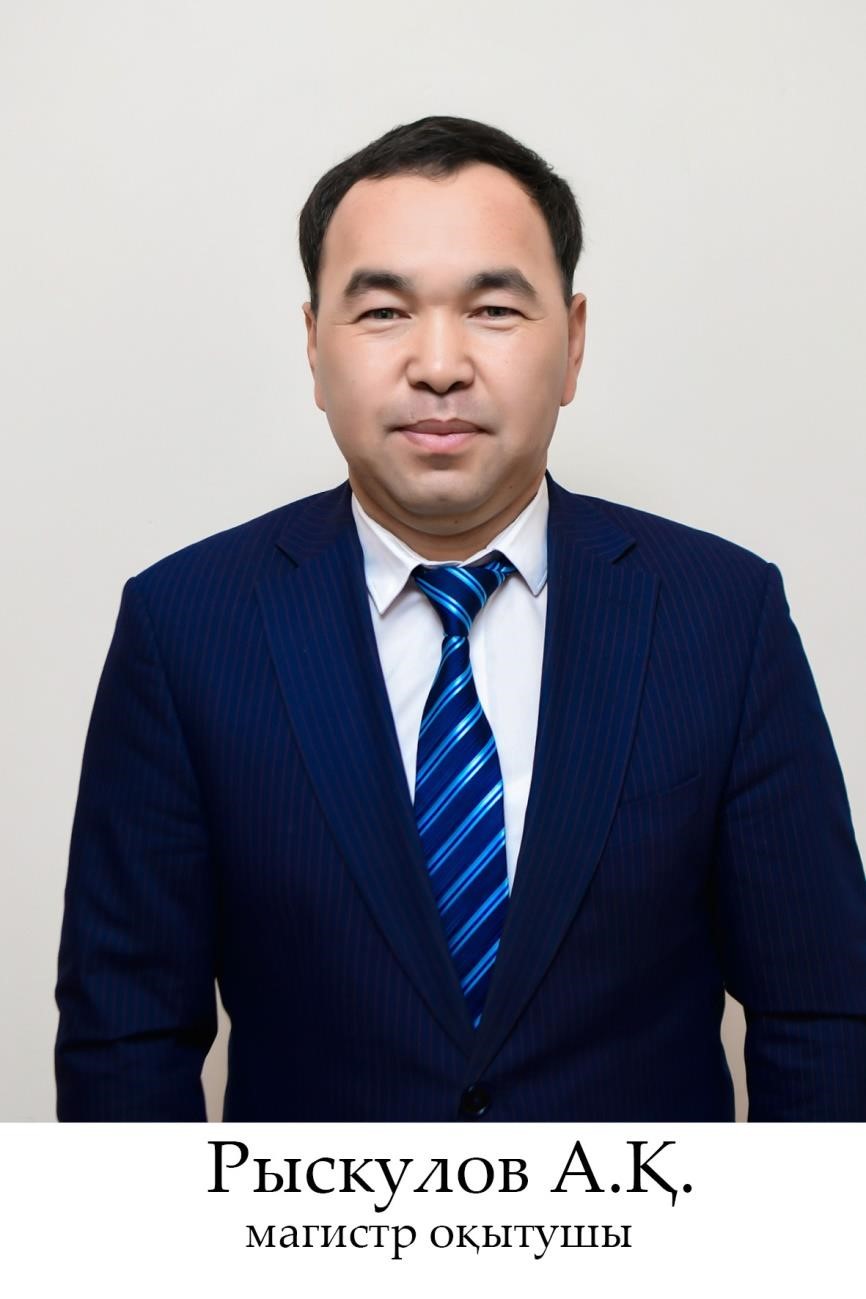 Рыскулов Алдияр Куандыкович-магистр педагогических наук Электронная почта: Aldiar_8686@mail.ru  Мобильный телефон: +7 775 218 91 86 Образование: Высшее В 2004 году окончил общую среднюю школу имени А. Оразбаевой в селе Кызылказахстан Сарыагашского района. 2005-2009 г. окончил ЮКГУ им. М. Ауезова по специальности "5В012000-Профессиональное обучение". 2012-2014 г. окончил магистратуру на кафедре «Теория и методика профессионального обучения» ЮКГУ им. М. Ауезова и получил академическую степень магистра педагогических наук. С 2018 по 2021 годы обучался в докторантуре по специальности 7D012000-профессиональное обучение в ЮКГПУ. Научные труды: опубликовано 25 научных, научно-теоретических трудов.Опыт работы: общий стаж 11 лет. С 2011 года-педагогический, научнометодический - 8 лет. 2014-2020 г. г.-преподаватель кафедры "Профессиональное обучение и изобразительное искусство" Южно-Казахстанского государственного педагогического университета. С 2020 года работает заместителем декана по учебно-воспитательной работе факультета «искусство и образование» Южно-Казахстанского государственного педагогического университета. Награды: награжден благодарственными письмами, грамотами за общественные, производственные и научно-педагогические работы с занесением в трудовую книжку. Награжден: нагрудным знаком 80-летия ЮКГПУ, благодарственным письмом в сфере образования и науки РК «Серпін АҚ», благодарственными письмами ректора за вклад в развитие ЮКГПУ и образование молодых обучающихся г. Шымкент. 